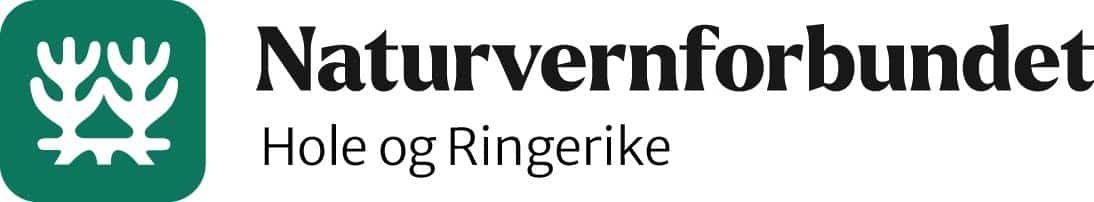 Årsmelding for Naturvernforbundet i Hole og Ringerike 2022Stiftelsesmøtet ble holdt på Scandic Hotell i Hønefoss 09.03.2022.Det nyvalgte styret har bestått av:Leder 			Jan Rune PaulsenNestleder 		Ingeborg BechSekretær 		Hanne Stuve		Kasserer		Kirsti Østlund		Laget har avholdt to styremøter.Jan Rune Paulsen deltok på årsmøte og festmiddag i forbindelse med 50-årsjubileet til Naturvernforbundet i Buskerud på Lampeland 11.03.22 og 12.03.22 på Lampeland.Jan Rune Paulsen deltok på landsmøte på Hamar fra 22.03.22 til 24.03.22.Jan Rune Paulsen deltok på befaring på den planlagte traseen for Ringeriksbanen i Ramsar-området 25.04.22. Ole Mathismoen, Aftenposten, hadde tatt initiativ til befaringen, og skrev en lengre reportasje i avisa i etterkant. Marius Glahn fra Birdlife og Martin Lindal Naturvernforbundet i Buskerud deltok også. Ingeborg Bech leverte uttalelse til Klima- og miljøplan i Hole kommune i september.Styreleder trakk seg fra vervet sitt med umiddelbar virkning sommeren 2022. Det ble avholdt møte om lagets framtid 23.11.22.Det har ikke vært noen økonomisk aktivitet i laget i laget.14.01.23Ingeborg Bech 			Hanne Stuve			Kirsti Østlundkonst. leder				sekretær			kasserer